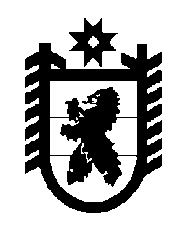 Российская Федерация Республика Карелия    УКАЗГЛАВЫ РЕСПУБЛИКИ КАРЕЛИЯО внесении изменений в Указ Главы Республики Карелия 
от 30 декабря 2010 года № 198Внести в Порядок осуществления дополнительных выплат Главе Республики Карелия и лицам, назначаемым на должности и освобождаемым от должностей Главой Республики Карелия, и лицам, замещающим отдельные государственные должности Республики Карелия, утвержденный Указом Главы Республики Карелия 
от 30 декабря 2010 года № 198 «О дополнительных выплатах Главе Республики Карелия и лицам, назначаемым на должности и освобождаемым от должностей Главой Республики Карелия, и лицам, замещающим отдельные государственные должности Республики Карелия» (Собрание законодательства Республики Карелия, 2010, № 12, ст. 1667; 2011, № 7, ст. 1043, 1044; 2012, № 9, ст. 1603; 2015, № 11, 
ст. 2075; 2016, № 5, ст. 994; 2017, № 11, ст. 2143; Официальный интернет-портал правовой информации (www.pravo.gov.ru), 29 марта  2019 года, 
№ 1000201903290009), следующие изменения:1) в абзаце третьем пункта 1 слова «первым заместителям руководителей и заместителям руководителей органов исполнительной власти Республики Карелия, обеспечивающих деятельность Главы Республики Карелия и Правительства Республики Карелия, руководителю приемной Главы Республики Карелия,» исключить;2) абзац шестой пункта 4 признать утратившим силу;3) в пункте 7:в абзаце втором слова «независимо от количества государственных должностей и (или) должностей гражданской службы, замещаемых в течение года» исключить;дополнить абзацем следующего содержания:«В случае если в течение календарного года лицу, замещающему государственную должность, или лицу, замещающему должность гражданской службы, ранее были произведены единовременная выплата при предоставлении ежегодного оплачиваемого отпуска и (или) материальная помощь (за исключением материальной помощи, выплачиваемой в пределах экономии фонда оплаты труда) в связи с замещением указанными лицами государственных должностей Республики Карелия, должностей государственной гражданской службы Республики Карелия и (или) должностей в государственных органах Республики Карелия, не являющихся должностями государственной гражданской службы Республики Карелия, выплаты, указанные в пункте 5 и в абзацах втором, третьем пункта 6 настоящего Порядка, в текущем календарном году не производятся.»;4) в абзаце втором пункта 8 слова «первому заместителю и заместителям Руководителя Администрации Главы Республики Карелия, руководителю приемной Главы Республики Карелия,» исключить.                 Глава Республики Карелия                                                              А.О. Парфенчиков г. Петрозаводск6 августа 2019 года№ 53